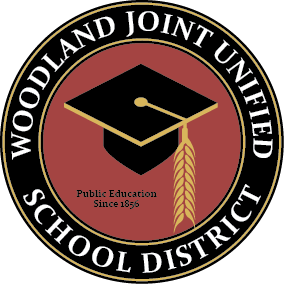 WJUSD K-8 Teachers:Join us for the Virtual Fall 2021 GATE Teacher TrainingDifferentiating Instruction Part II: Application to CoreThis three-day course is for teachers who completed Part I and have a working knowledge of the theory and strategies behind differentiation. Part I is not required before Part II but recommended. Application to Core offers individuals, grade-level colleagues, or site teams, an opportunity to apply the concepts of differentiation to their core curricula. Participants use a template designed to give them guided practice in the process of differentiating a self-selected unit of study. While all units are standards-based, participants are offered direction in how and what to modify or “differentiate.”Instructor: Melissa LawsonMelissa Lawson has been a National Board Certified Teacher since 2010. She holds a master's degree in curriculum and instruction from Sacramento State University, and she has specialized in working with gifted, advanced and twice-exceptional learners since 2000. She holds single-subject teaching credentials in ELA and history as well as a credential in multiple subjects. Ms. Lawson is GATE certified and has served at the district level as a GATE site representative and coordinator. At the state level, she worked with the California Department of Education as a GATE program evaluator. In 2020, she was named one of ten select teachers nationwide as a National History Day/Library of Congress Master Teacher. She continues her practice as a middle school classroom teacher in northern California.Who: K-8 Teachers Dates: Three Saturdays, September 18, 25, and October 9, 2021Time: 8:30 am – 2:30 pmWhere:  Link to virtual training will be provided after registrationRegistration: To register, visit wjusd.truenorthlogic.com (Course # 10429)Option 1 EXTRA DUTY:     Section # 10918Select this option to receive extra duty pay /// Space is limited to 20Option 2 Two Semester Unit ($160):     Section # 10919Select this option to receive two semester units (issued by instructor) /// Space is limited to 10For more information, contact DeAnn Tenhunfeld, District GATE Coordinator at deann.tenhunfeld@wjusd.org or 530-406-3252.